«Об итогах работы системы образования Никольского района в 2020 году и задачах на 2021 год».В 2020 году в Никольском районе функционируют 17 образовательных организаций: - 6 дошкольных образовательных организаций и 5 филиалов;- 9 общеобразовательных организаций (8 средних школ и 1 основная школа) и 4 филиала;- 2 организации  дополнительного образования - Детско-юношеская спортивная школа, Дом детского творчества.Численность детей, посещающие дошкольные образовательные организации Никольского района, составляет  830 человек (76% от общего количества детей от 1,5 до 7 лет). Доля детей от 3 до 7 лет, получающих услуги дошкольного образования через разнообразные формы составляет 92,6%. Очередность в детских садах района ликвидирована полностью, местами обеспечены все дети в возрасте от 2 до 7 лет, зарегистрированные в электронной очереди. В 2020 году в общеобразовательных организациях Никольского района обучаются 2705 учащихся (в начальном звене – 1093; в основном звене – 1366;  в среднем звене – 246).Средний уровень обученности школьников в общеобразовательных организациях Никольского района составляет – 99,9%, качество знаний  составляет - 58%.В 2020 году в проведении ЕГЭ участвовали 101 выпускник из 119 одиннадцатиклассников.  Анализ результатов ЕГЭ показал, что в 2020 году по району средний тестовый балл по пяти учебным предметам:  русскому языку, физике, обществознанию, литературе, английскому языку выше результатов 2019 года. Выпускница средней школы № 2 г.Никольска  выполнила работу по химии на 100 баллов. В 2020 году 11выпускников  получили высокобалльные результаты (от 90 баллов и выше) по ЕГЭ (в 2019  году было 4 человека). С целью патриотического воспитания молодежи Никольского  в школах созданы и успешно функционируют 8 кадетских классов: МЧС, МВД, ФСБ, ВМФ - направленностей.  На базе МБОУ СОШ № 2 г.Никольска создан Центр военной подготовки молодежи к военной службе.В Школах Никольского района организовано горячее двухразовое питание для 2688 человек - 99,3% (0,7 % - 17 человек обучаются на дому).	Средняя стоимость питания в школах Никольского района составляет: завтрак - 30 рублей (город – 35 руб., село – 22 руб.), обед – 57,5 рублей (город – 70 руб., село - 45 руб.).С 01.09.2020 года бесплатным горячим питанием (обедом) охвачены 1079 учащихся начальной школы (с 1 по 4 классы).В школах организовано льготное (бесплатное) питание для 199 учащихся следующих категорий:- учащиеся из  многодетных, малообеспеченных и семей (1 завтрак в день) – 145 человек;- учащиеся - инвалиды (1 завтрак в день) – 18 человек;- учащиеся с ограниченными возможностями здоровья (завтрак, обед) – 26 человек;- для учащихся из семей, состоящих в районном банке ДЕСОП (дети, находящиеся в социально – опасном положении) – 8 человек.С целью обеспечения получения общего образования в Никольском районе 11 школьных автобусов осуществляют подвоз 247 учащихся из сельской местности.В рамках реализации государственной программы Пензенской области «Развитие территорий, социальной и инженерной инфраструктуры, обеспечение транспортных услуг в Пензенской области на 2014-2022 годы» в 2020 году проведен капитальный ремонт здания МБОУ СОШ № 3 г. Никольска - выполнены работы по отделке помещений 2-го этажа здания (отделка стен и потолков, замена полов, дверей, электропроводки, канализации, водоснабжения). На проведение капитального ремонта затрачено 3 268 076,75 рублей, в том числе за счет средств регионального бюджета – 2 614 461,4 рублей, за счет средств муниципального бюджета – 653 615,35 рублей. В рамках муниципальной программы «Развитие образования в Никольском районе Пензенской области на 2014 – 2024 годы» проведен капитальный ремонт кровли здания «Монолит» МБУ ДО «Детско-юношеская спортивная школа» Никольского района. Ремонтные работы завершены 26.11.2020 года. Общая стоимость ремонтных работ составила - 3 493 400 рублей.В 2020 году образовательные организации Никольского района успешно участвуют в реализации национального проекта «Образование».Национальный проект «Успех каждого ребенка» включает показатель - доля детей в возрасте от 5 до 18 лет, охваченных дополнительным образованием через учреждения  дополнительного образования (Дом детского творчества, Детско-юношеская спортивная школа, Детская школа искусств). Данный показатель по  Никольскому району составляет 76%. В учреждениях дополнительного образования занимаются  2056 учащихся. В 2020 году в Доме детского творчества открыт новый клуб естественно-научного направления «Юннаты».Также в рамках реализации национального проекта  «Успех каждого ребенка» обучающиеся школ Никольского района принимают участие в открытых Всероссийских онлайн-уроках «Проектория». В 2020 году все учащиеся с 8 по 11 классы приняли участие в  онлай-уроках профориентационной направленности, С целью реализации проекта «Поддержка семей, имеющих детей» в дошкольных образовательных организациях Никольского района созданы Консультационные  центры для оказания психолого-педагогической, методической и консультативной помощи родителям (законным представителям) по вопросам организации обучения и воспитания детей, в первую очередь для непосещающих детский сад. За 2020 год оказано 514 услуг. Также, в школах Никольского района работают психологи, которые оказывают услуги психолого-педагогической, методической и консультативной помощи учащимся и родителям.В рамках проекта «Социальная активность» в общеобразовательных организациях реализуется добровольческое (волонтерское) направление. Все 9 школ и 3 филиала зарегистрированы на сайте «Доброволец России.РФ» как площадки - участники проекта. В каждой школе создан волонтерский отряд,  утвержден план работы. 	По итогам 2020 года на сайте «Доброволец России.РФ» зарегистрированы  4762  человека, что составляет 18,5% (всего жителей Никольского района в возрасте от 14 лет и старше 25 684 человека).	 Также национальный проект «Социальная активность» включает показатель - численность обучающихся, вовлеченных в деятельность общественных объединений на базе общеобразовательных организаций - это  реализация движения «ЮНАРМИЯ». В настоящее время количество юноармейцев составляет 235 человек.В рамках проекта «Цифровая образовательная среда» в 2020 году участвуют две общеобразовательные организации Никольского района – МБОУ СОШ № 3 г.Никольска, МБОУ СОШ р.п.Сура В данные школы поступило новое оборудование – ноутбуки, многофункциональные устройства и др.С целью реализации проекта «Современная школа» на базе трех школ – МБОУ СОШ № 1, 2, 4 г.Никольска  открыты Центры образования цифрового и гуманитарного профилей «Точка роста» В данные школы поставлено оборудование - ноутбуки, многофункциональные устройства, наборы шахмат, технологическое оборудование, оборудование для ОБЖ и др.Во время  летней оздоровительной кампании в 2020 году в районе  функционировало   5 лагерей с дневным пребыванием детей на базе общеобразовательных организаций  - №1,2,4, р.п. Сура, ст. Ночка,  в которых отдохнуло 315 детей (из них 156 детей, находящихся в трудной жизненной ситуации). Кроме  того,  в лагерях организованы профильные смены: в школе № 4 – по  безопасности дорожного движения «У светофора нет каникул», в школе № 2 – «Финансовый успех»В лагере труда  и отдыха «Росток» с.Серман трудились  и отдыхали  в течение  двух смен 50 подростков.В загородный оздоровительный лагерь «Солнечная долина» выделено 7 бесплатных путевок для детей, находящихся в трудной жизненной ситуации, и 3 платных путевки.	Также организована работа спортивных площадок на базе школ,  где проводились соревнования по футболу, волейболу,  спортивные игры, эстафеты «Веселые старты» и т.д. Кроме того, в июле – августе  2020 года на базе Детско-юношеской спортивной школы организованы учебно-тренировочные занятия для 296 подростков на открытых спортивных площадках (легкая атлетика, лыжные гонки, самбо, плавание, бокс, карате, фитнес - аэробика, футбол).Для 50 детей в возрасте от 8 до 15 лет на базе Дома детского творчества организована летняя досуговая площадка «Лабараториум детских творческих дел».Для 42 несовершеннолетних граждан в возрасте от 14 до 18 лет было организацию временное трудоустройство.В общеобразовательных организациях Никольского района трудоустроены 198 учителей, средний возраст которых 46 лет.В настоящее время в школах имеются вакансии  учителей: химии, физики, биологии, иностранного языка. В 2020 году Управление образование заключили  3 договора целевого обучения с выпускниками одиннадцатых классов по специальностям - учитель начальных классов, учитель иностранного языка, учитель русского языка.За три последних года в образовательные организации района трудоустроились  11 молодых специалистов - 3 учителя иностранного языка, 3 педагога-психолога, 2 тренера-преподаватели, 1 педагог дополнительного образования,  2 воспитателя (из них 4 молодых специалиста в школы).Задачи на 2021 год:1.Участие образовательных организаций в реализации национального проекта «Образование». На базе двух школ – МБОУ СОШ № 3 г.Никольска и МБОУ СОШ р.п.Сура планируется открытие Центров образования «Точка роста».2.В рамках реализации проекта по созданию в общеобразовательных организациях, расположенных в сельской местности и малых городах, условий для занятия физической культурой и спортом в 2021 году планируется проведение капитального ремонта спортивного зала МБОУ СОШ № 4 г. Никольска. 3.В рамках реализации мероприятий государственной программы Пензенской области «Развитие территорий, социальной и инженерной инфраструктуры, обеспечение транспортных услуг в Пензенской области на 2014-2020 годы» планируется проведение капитального ремонта помещений МБОУ СОШ № 3 г. Никольска, капитального ремонта фасада МБДОУ «Детский сад № 5», капитального ремонта крыши МБДОУ «Детский сад №9». 4. Продолжена работа по привлечению молодых педагогов в школы для трудоустройства.И.о.начальника Управления образования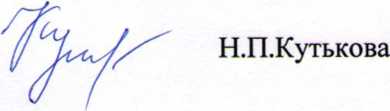 администрации Никольского района